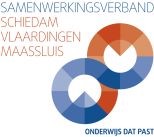 Aanmeldingsformulier voor Specialistische Leesbegeleiding (SLB) BIJZONDERHEDEN groepsverloop 	: aandachtspunten 	: bijv. relevante externe instanties   Om een kind aan te melden voor specialistische leesbegeleiding (SLB) is het voor ons noodzakelijk om zoveel mogelijk relevante gegevens van het kind te weten te komen om ons een goed beeld van het kind te kunnen vormen.Ouders/verzorgers dienen toestemming te geven dat u informatie aan ons verstrekt. U dient daartoe de lijst met de ouders te bespreken en te laten tekenen voor gezien.Opmerkingen AFSPRAKEN Om gebruik te kunnen maken van de specialistische leesbegeleiding (SLB) zijn de volgende richtlijnen van kracht: De ouders zijn bereid ervoor te zorgen dat het kind voor de behandelingen van en naar de school waar de leesbehandeling plaatsvindt wordt gebracht.De behandeling kan ongeveer 5 maanden in beslag nemen.Ouders en basisschool zijn gemotiveerd voor de behandeling en verplichten zich de opdrachten te begeleiden.In de basisschool is op een verantwoorde manier gesignaleerd en hulp geboden aan de leerling. Er dient inzichtelijk te zijn welke maatregelen (handelingsplannen volgens SMART-principe) zijn genomen en wat de effecten zijn. Bovendien moet de didactische resistentie bij het lezen duidelijk zijn.De leerling volgt onderwijs in groep 3, 4, 5 of 6 en heeft deelgenomen aan het leesonderwijs. Overleg hierover is altijd mogelijkDe leerling beschikt over voldoende beheersing van de Nederlandse taal.De leerkracht en de interne begeleider van de basisschool oriënteren zich op de behandeling en het vervolg daarop.Zij krijgen daartoe ondersteuning van de leesspecialist.Datum, 	Handtekening ouders:Handtekening leerkracht / intern begeleider:Naam:Functie:Handtekening directeur basisschool:Naam: LEERLING naam : geslacht m  v geboortedatum : leeftijd : adres : woonplaats : telefoon : postcode : geheim  ja   nee anderstalig zo ja: thuistaal         ja         nee :  SCHOOL naam : adres : : telefoon : : locatie : leerkracht : intern begeleider : schoolbegeleider : VRAAG 1 VRAAG 1 Wat zijn de doorslaggevende redenen voor u om deze leerling aan te melden voor SLB? Probeer zo nauwkeurig mogelijk de leesproblemen van het kind aan te geven. Wat zijn de doorslaggevende redenen voor u om deze leerling aan te melden voor SLB? Probeer zo nauwkeurig mogelijk de leesproblemen van het kind aan te geven. VRAAG 2 VRAAG 2 Welke onderliggende problemen kunnen relevant zijn m.b.t. de leesproblematiek van het kind? (bijv. werkhouding, gedragsproblemen, andere leerproblemen, etc) Welke onderliggende problemen kunnen relevant zijn m.b.t. de leesproblematiek van het kind? (bijv. werkhouding, gedragsproblemen, andere leerproblemen, etc) VRAAG 3 VRAAG 3 VRAAG 3 Welke maatregelen zijn er tot nu toe genomen m.b.t. de leesproblematiek? Wilt u de volgende gegevens invullen? Welke maatregelen zijn er tot nu toe genomen m.b.t. de leesproblematiek? Wilt u de volgende gegevens invullen? Welke maatregelen zijn er tot nu toe genomen m.b.t. de leesproblematiek? Wilt u de volgende gegevens invullen? Met welke leesmethode is gewerkt? Wat is er aan extra handelingen binnen en buiten de groep gedaan?  Graag handelingsplannen volgens het SMARTprincipe bijvoegen. Is er intern/extern leesonderzoek gedaan? Graag recente gegevens bijvoegen. Reguliere of methodegebonden leestoetsen Alleen recente uitslagen vermelden.  